2015提升全球競合力工作坊:優質化大學專業領域英語授課Advancing Global Competence & English-Medium Instruction會場地點：國立成功大學光復校區國際會議廳  Venue: International Conference Hall, Kuang- Fu Campus, National Cheng Kung University, Tainan, TaiwanRegistration: https://www.beclass.com/rid=1837951557646a4d8821Speakers &Case titles:Hui-Tzu Min: Exploring Pedagogical Content Knowledge of an EMI Instructor in Institute of Creative Industry Design at National Cheng Kung UniversityChiou-Lan Chern & Mei-Lan Lo: Investigating EMI in the field of International Tourism Management Pei-Chun Che: EMI Teacher Training Program at Northern Taiwan Teaching Resource Center: A Case from Faculty of Business Cynthia Tsui: EMI Teacher Training Program at Northern Taiwan Teaching Resource Center: A Case from Faculty of Humanities Shu-Chiao Tsai: Learning Effectiveness and  Perception of courseware-supported EMI in ElectronicsJason Tien Chou: An Industry-Oriented EMI course on Law in TaiwanWenli Tsou & Ching-Yi Yeh: An Effective Framework of an EMI Course on Mechanical Engineering Shin-Mei Kao &Victor Y-H Tao: Planning an Industry-Oriented EMI Course on Introduction to English Tour-Guiding in Taiwan Jeremy Sykes & Simon Wu: Investigating EMI in a Human Resource Management and a Business Management course at National Taiwan Normal UniversityMei-Ling Tsai: Promoting Global Competence in EMI-embedded Medical CurriculumFay Chen & Pei-Hsuan Tu: An Effective Framework of an EMI Course on Environmental Engineering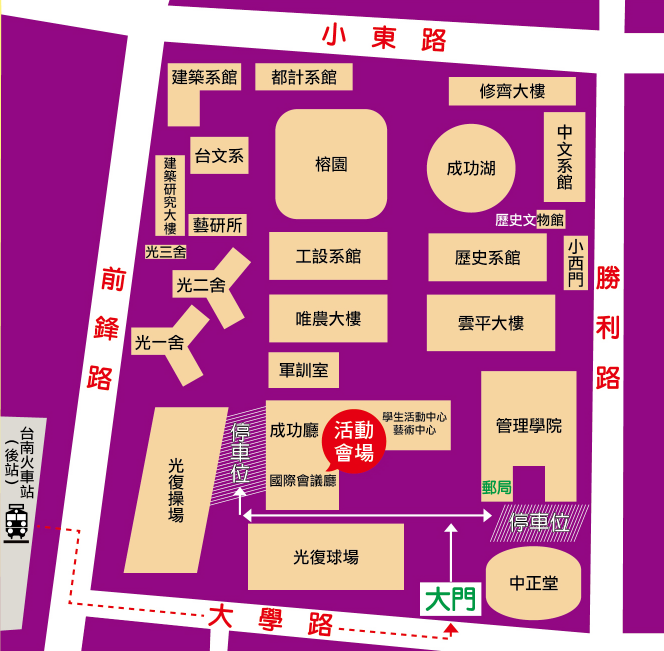 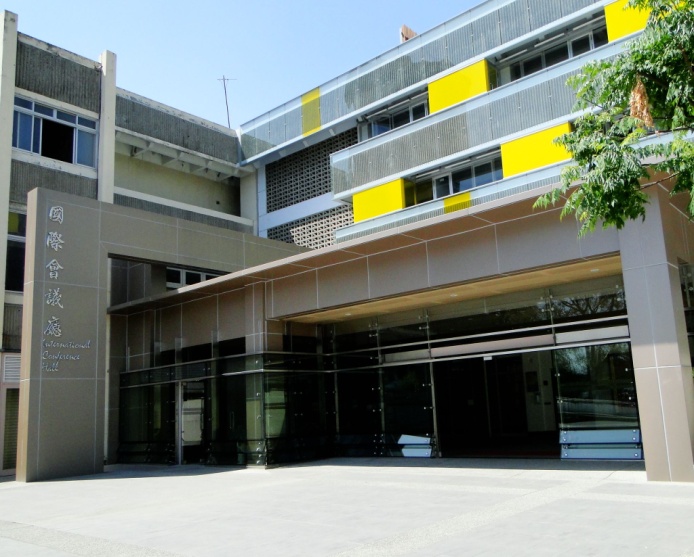 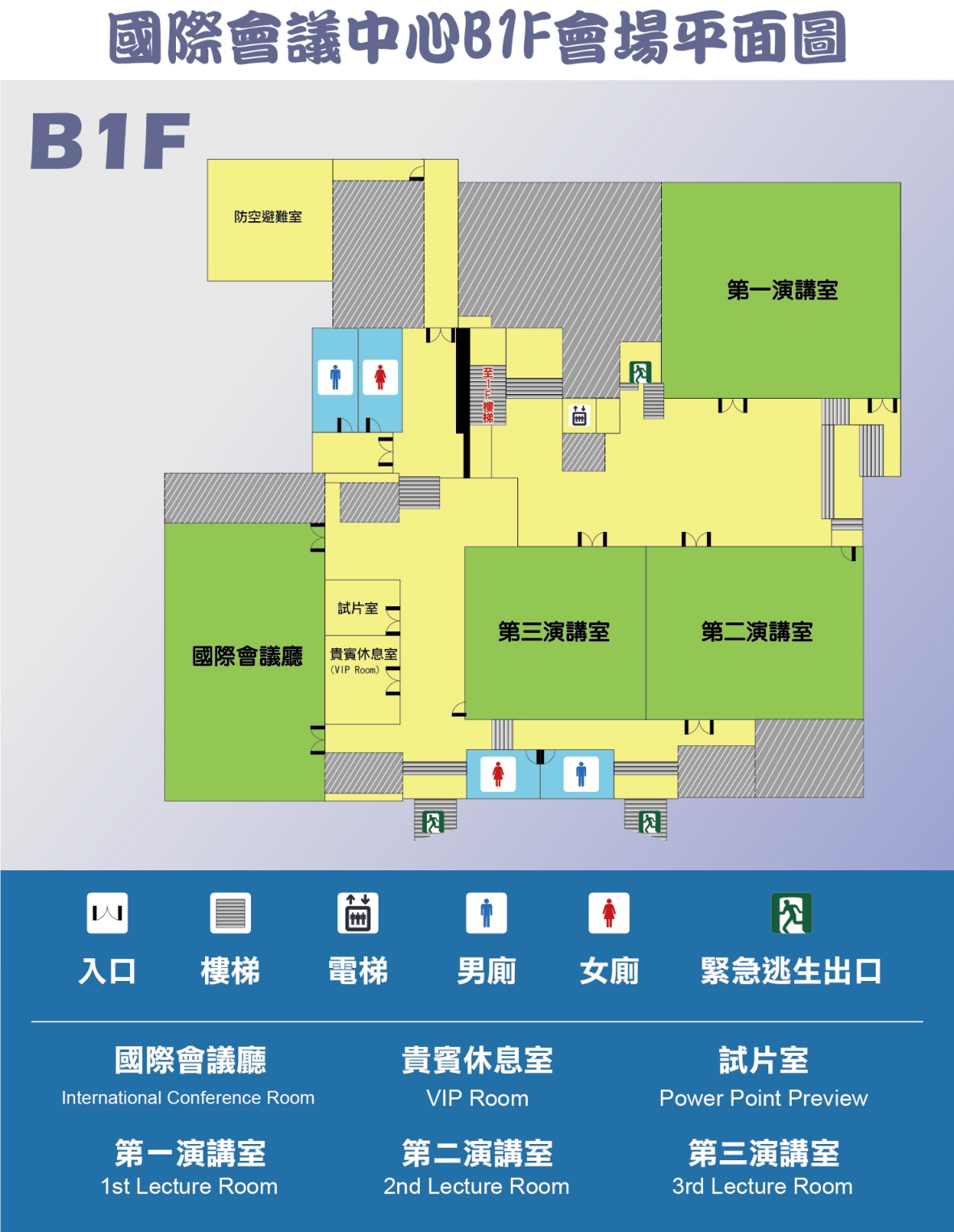 9/19 (Sat.)9/19 (Sat.)9/19 (Sat.)9/19 (Sat.)9/19 (Sat.)9/20 (Sun.)9/20 (Sun.)9/20 (Sun.)9/20 (Sun.)9:30~10:00 Registration & Greeting Tea PartyRegistration & Greeting Tea PartyRegistration & Greeting Tea PartyRegistration & Greeting Tea PartyRegistration Registration Registration Registration 10:00~10:10Welcome SpeechesWelcome SpeechesWelcome SpeechesWelcome SpeechesWelcome SpeechesWelcome SpeechesWelcome SpeechesWelcome Speeches10:10~11:00Global Competence on English Education at NCKU Chair: 成功大學黃正弘副校長Global Competence on English Education at NCKU Chair: 成功大學黃正弘副校長Global Competence on English Education at NCKU Chair: 成功大學黃正弘副校長Global Competence on English Education at NCKU Chair: 成功大學黃正弘副校長Professional English Ability Indicators 吳若蕙、吳怡芬、高實玫、陳慧琴 Chair: 廖咸浩Professional English Ability Indicators 吳若蕙、吳怡芬、高實玫、陳慧琴 Chair: 廖咸浩Professional English Ability Indicators 吳若蕙、吳怡芬、高實玫、陳慧琴 Chair: 廖咸浩Professional English Ability Indicators 吳若蕙、吳怡芬、高實玫、陳慧琴 Chair: 廖咸浩11:00~11:10BreakBreakBreakBreakBreakBreakBreakBreak11:10~12:00Keynote Speech: Sue StarfieldChair: 李振清Keynote Speech: Sue StarfieldChair: 李振清Keynote Speech: Sue StarfieldChair: 李振清Keynote Speech: Sue StarfieldChair: 李振清Keynote Speech: Becky BergmanChair : 王旭Keynote Speech: Becky BergmanChair : 王旭Keynote Speech: Becky BergmanChair : 王旭Keynote Speech: Becky BergmanChair : 王旭12:00~13:00Lunch (1F多功能廳)Lunch (1F多功能廳)Lunch (1F多功能廳)Lunch (1F多功能廳)Lunch (1F多功能廳)Lunch (1F多功能廳)Lunch (1F多功能廳)Lunch (1F多功能廳)13:00~14:002nd Room2nd Room3rd Room3rd Room2nd Room2nd Room3rd Room3rd Room13:00~14:00Design: 閔慧慈、辛佳玲Chair: 劉怡君Design: 閔慧慈、辛佳玲Chair: 劉怡君EMI Teacher Training: 車蓓群、崔正芳Chair : 黃美金EMI Teacher Training: 車蓓群、崔正芳Chair : 黃美金Management: J. Sykes、吳紹銘Chair : 王星威Management: J. Sykes、吳紹銘Chair : 王星威Medicine: 蔡美玲Chair: 梁耀南Medicine: 蔡美玲Chair: 梁耀南13:00~14:00Tourism: 陳秋蘭、羅美蘭Chair: 張武昌Tourism: 陳秋蘭、羅美蘭Chair: 張武昌EMI Teacher Training: 車蓓群、崔正芳Chair : 黃美金EMI Teacher Training: 車蓓群、崔正芳Chair : 黃美金Environmental Engineering: 陳慧琴、杜佩璇Chair : 沈添鉦Environmental Engineering: 陳慧琴、杜佩璇Chair : 沈添鉦EMI Framework: 國際處歷任組長Chair : 周惠那EMI Framework: 國際處歷任組長Chair : 周惠那14:00~14:10BreakBreakBreakBreakBreakBreakBreakBreak14:10~14:40EMI PracticesEMI PracticesEMI PracticesEMI PracticesEMI PracticesEMI PracticesEMI PracticesEMI Practices14:10~14:40Int'l Conf Rm2nd Room2nd Room3rd RoomInt'l Conf Rm2nd Room2nd Room3rd Room14:10~14:40Tourism:陶翼煌Chair: 曾惠鈴Engineering:李英德Chair: 吳少方Engineering:李英德Chair: 吳少方Design:仲曉玲Chair: 賴諭萱Business: 游慧茹Chair: 柯瓊琪History & Culture:廖新田Chair: 辛佳玲History & Culture:廖新田Chair: 辛佳玲Nursing:陳幸眉Chair: 葉靜怡14:40~15:00Tea BreakTea BreakTea BreakTea BreakTea BreakTea BreakTea BreakTea Break15:00~16:002nd Room2nd Room3rd Room3rd RoomPanel Discussion:The Synergy between EMI and EAP Chair: 鄒文莉Panel Discussion:The Synergy between EMI and EAP Chair: 鄒文莉Panel Discussion:The Synergy between EMI and EAP Chair: 鄒文莉Panel Discussion:The Synergy between EMI and EAP Chair: 鄒文莉15:00~16:00Courseware in Electronics: 蔡叔翹 Chair : 劉顯親Courseware in Electronics: 蔡叔翹 Chair : 劉顯親Law: 周天Chair: 林茂松Law: 周天Chair: 林茂松Panel Discussion:The Synergy between EMI and EAP Chair: 鄒文莉Panel Discussion:The Synergy between EMI and EAP Chair: 鄒文莉Panel Discussion:The Synergy between EMI and EAP Chair: 鄒文莉Panel Discussion:The Synergy between EMI and EAP Chair: 鄒文莉15:00~16:00Mechanical Engineering:鄒文莉、葉靜怡Chair: 葉修文Mechanical Engineering:鄒文莉、葉靜怡Chair: 葉修文Tour Guiding:高實玫、陶翼煌 Chair : 鄧慧君Tour Guiding:高實玫、陶翼煌 Chair : 鄧慧君Panel Discussion:The Synergy between EMI and EAP Chair: 鄒文莉Panel Discussion:The Synergy between EMI and EAP Chair: 鄒文莉Panel Discussion:The Synergy between EMI and EAP Chair: 鄒文莉Panel Discussion:The Synergy between EMI and EAP Chair: 鄒文莉15:00~16:00Mechanical Engineering:鄒文莉、葉靜怡Chair: 葉修文Mechanical Engineering:鄒文莉、葉靜怡Chair: 葉修文Tour Guiding:高實玫、陶翼煌 Chair : 鄧慧君Tour Guiding:高實玫、陶翼煌 Chair : 鄧慧君Closing:高實玫Closing:高實玫Closing:高實玫Closing:高實玫Have a Great Evening!Have a Great Evening!Have a Great Evening!Have a Great Evening!Have a Great Evening!Have a Great Evening!Have a Great Evening!Have a Great Evening!Have a Great Evening!